Colegio Santa María de Maipú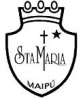 Departamento de Religión y FilosofíaGUÍA 2 RETROALIMENTACIÓN  DE RELIGIONSEGUNDO BÁSICOPRIMER TRIMESTRENombre______________________________________ Curso 2°: ____ Fecha: ______________El Domingo de Resurrección celebramos con mucha alegría que Jesús vence a la muerte y “pasa” a la vida nuevamente, esto da sentido a nuestra vida y nuestra fe cristiana.A partir del siguiente video, te invitamos a responder en casa, estas preguntas:https://youtu.be/vOM1roMiVc8Pintar, recortar y pegar en tu cuaderno las imágenes de Semana Santa:DOMINGO DE RAMOS                                        JUEVES SANTO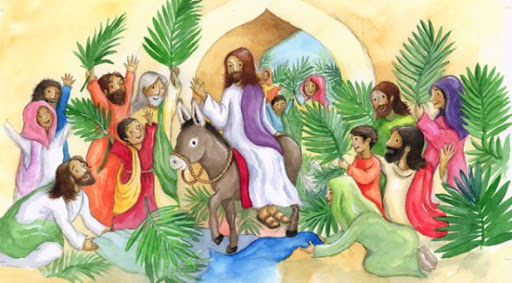 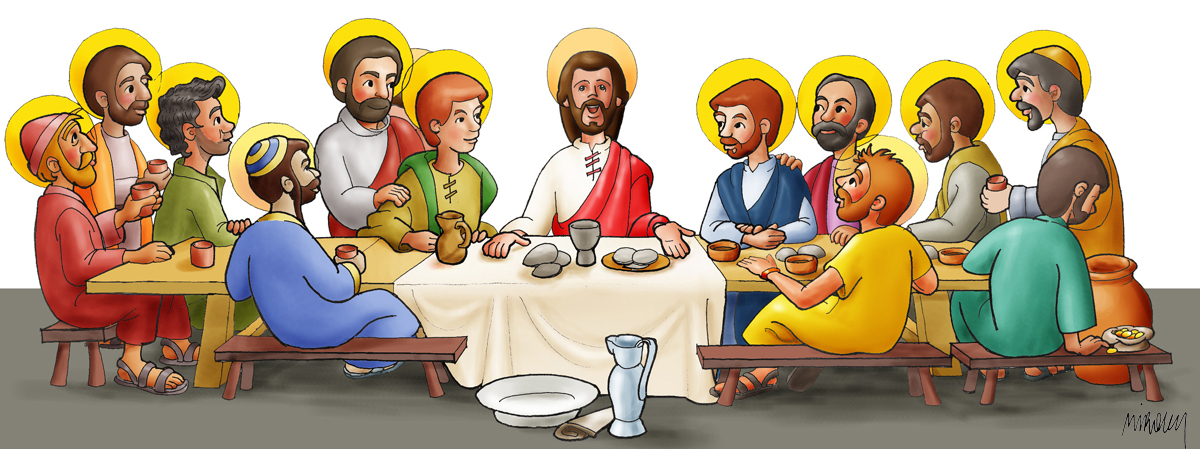           VIERNES SANTO                                               DOMINGO DE RESURRECCIÓN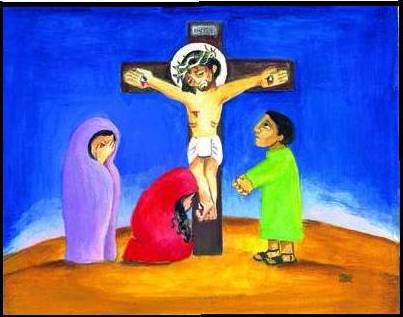 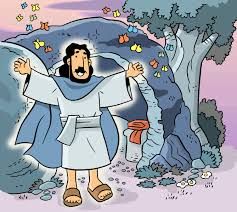 Encierra en un círculo de color verde los elementos que se relacionan con la Semana Santa y la Resurrección de Jesús: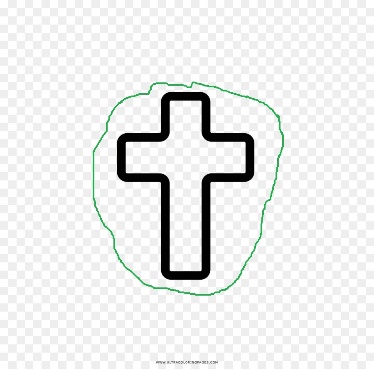 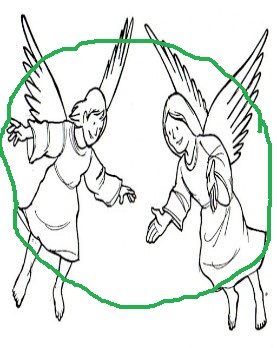 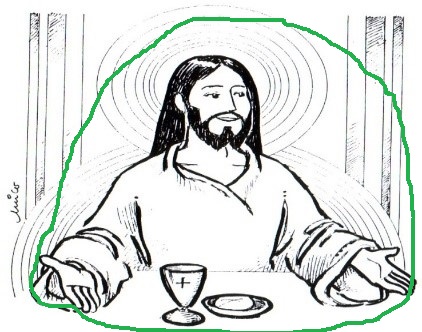 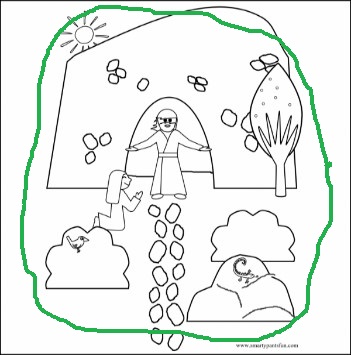 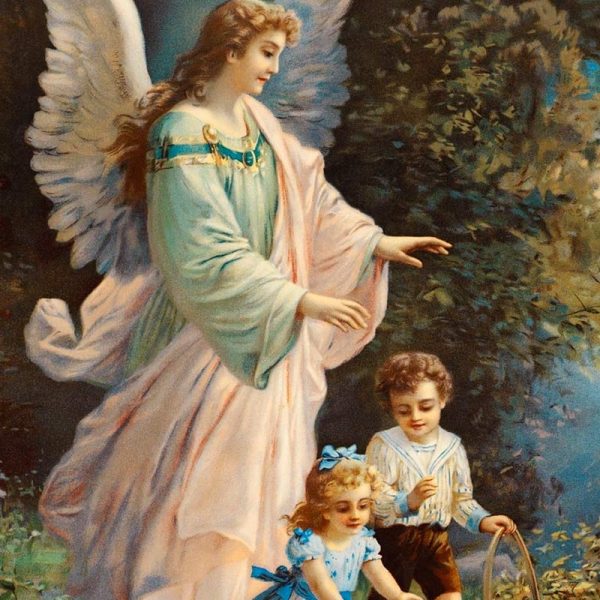 ¡DIOS  Y LOS ÁNGELES TE ACOMPAÑEN!UN ABRAZO, TU PROFESORA CAROLINA.RELIGIÓN